Indirizzo Stazione Appaltante: 70122 BARI – VIA PUTIGNANI 108C.F. 80078750587 P.IVA 0212115100Il sottoscritto: 	nato a: 		(prov. ___) il ___/___/_____, C.F.________________________________________________domiciliato per la carica presso la sede legale, nella sua qualità di: [barrare la casella]Titolare (in caso di ditta individuale);Legale Rappresentante;Procuratore (come da allegata procura in data ___/___/______ avanti al Notaio __________________________ con studio in _____________ (prov. ___), registrata al n. di repertorio ________________);con il possesso dei poteri necessari per impegnare nella presente procedura l’Operatore Economico avente ragione sociale: _______________________________________________, costituito quale	Impresa individuale;	Società in nome collettivo;	Società in Accomandita Semplice;	Altro tipo di società o consorzio, dotato del seguente sistema di amministrazione e controllo:Sistema tradizionale (articolato su un Consiglio di Amministrazione e su un collegio sindacale)Sistema Monistico (fondato sulla presenza di un Consiglio di Amministrazione e di un Comitato per il controllo sulla gestione costituito al suo interno);Sistema Dualistico (articolato sul Consiglio di gestione e sul Consiglio di sorveglianza)con sede in 	___________________________ (prov.: ___)alla via: ______________________________________________________________, n. ___,iscritto al Registro delle imprese di 	 al n. ___,C.F.: 	partita I.V.A.: 	indirizzo PEC: 	consapevole che la falsità in atti e le dichiarazioni mendaci sono punite ai sensi del codice penale e delle leggi speciali in materia e che, laddove dovesse emergere la non veridicità di quanto qui dichiarato, si avrà la decadenza dai benefici eventualmente ottenuti ai sensi dell’art. 75 del d.P.R. n. 445 del 28 dicembre 2000 e l’applicazione di ogni altra sanzione prevista dalla legge, nella predetta qualità, ai sensi e per gli effetti di cui agli artt. 46 e 47 del d.P.R. n. 445 del 28 dicembre 2000DICHIARAin relazione alla procedura evidenziata in epigrafeche i dati identificativi dei soggetti di cui all’art. 80, comma 3), del decreto Legislativo 18 aprile 2016, n. 50 e ss.mm.ii. (il “Codice”) sono i seguenti:[in alternativa alla compilazione del riquadro soprariportato]che la Banca Dati ufficiale ovvero il Pubblico Registro da cui i medesimi dati possono essere ricavati in modo aggiornato alla data di presentazione dell’offerta è la seguente: _______________________________________________________________________;di essere consapevole che è necessario produrre, in allegato alla presente, la copia integrale della visura camerale aggiornata con l’attuale compagine societaria contenente tutti i componenti di cui all’art. 85 del decreto legislativo 6 settembre 2011, n. 159 (nel prosieguo, il “Codice Antimafia”) oppure la dichiarazione sostitutiva del certificato di iscrizione alla Camera di Commercio redatta dal Legale Rappresentante e contenente le medesime indicazioni;[in caso di Operatore Economico che partecipa in forma societaria]che nel Libro Soci figurano le persone sottoelencate, titolari delle azioni/quote di capitale riportate a fianco di ciascuno di essi:1.:	, con la quota del: ___ %;2.:	____________, con la quota del: ___ %;3.:	____________, con la quota del: ___ %;4.:	____________, con la quota del: ___ %;totale: 100,00 %[clausole a selezione alternativa]che in base alle risultanze del Libro Soci, nonché a seguito di comunicazioni ricevute dai titolari delle stesse partecipazioni, risultano esistenti i seguenti diritti reali di godimento o di garanzia sulle azioni/quote aventi diritto di voto:	 a favore di _____________________________;	 a favore di _____________________________;[oppure]che non risultano esistenti diritti reali di godimento o di garanzia sulle azioni/quote aventi diritto di voto;[clausole a selezione alternativa]che nelle assemblee societarie svoltesi nell’ultimo esercizio sociale, antecedente alla data della presente dichiarazione, hanno esercitato il diritto di voto in base a procura irrevocabile o ne hanno avuto comunque diritto, le seguenti persone:	 per conto di _____________________________;	 per conto di _____________________________;[oppure]che non è stato esercitato alcun diritto di voto in base a procura irrevocabile oppure in base ad un titolo equivalente che ne legittimava l’esercizio.MOTIVI DI ESCLUSIONEArt. 80, comma 1, del Codice[selezionare esclusivamente le caselle di interesse]che nei confronti dei soggetti indicati al comma 3 dell’art. 80 del Codice sono stati pronunciati i seguenti provvedimenti penali di condanna [attenzione: indicare tutti i provvedimenti di condanna, ivi compresi quelli per i quali sia stato conseguito il beneficio della non menzione]:ma che all’atto di presentazione dell’offerta:[selezionare esclusivamente le caselle di interesse; ATTENZIONE: se necessario, ripetere per ciascun soggetto per il quale sia stata pronunciata una sentenza penale di condanna]il reato è stato depenalizzato;è intervenuta la riabilitazione;nei casi di condanna ad una pena accessoria perpetua, questa è dichiarata estinta ai sensi dell’art. 179, settimo comma, del codice penale;il reato è stato dichiarato estinto dopo la condanna;la condanna è stata revocata;è decorsa la durata della pena accessoria dell’incapacità a contrarre con la Pubblica Amministrazione, fissata dal provvedimento di condanna;l’Operatore Economico ha adottato, nei confronti dei soggetti cessati dalla carica nell’anno antecedente la data di pubblicazione del Bando di Gara, le seguenti misure di completa ed effettiva dissociazione della condotta penalmente sanzionata:la sentenza di condanna definitiva non ha fissato la durata della pena accessoria della incapacità di contrattare con la Pubblica Amministrazione e ricorrono i seguenti presupposti:la pena accessoria è stata dichiarata estinta ai sensi dell’art. 179, settimo comma, del Codice penale. (art. 80, comma 10 lettera a) del Codice);[oppure]è intervenuta riabilitazione ai sensi dell’art. 80, comma 10 lettera b) del Codice;[oppure]è intervenuta riabilitazione ai sensi dell’art. 80, comma 10 lettera c) del Codice;[oppure]la durata della esclusione è pari alla pena principale ed è decorsa la durata della pena principale, ai sensi dell’art. 80, comma 10-bis, del Codice;Art. 80, comma 2, del Codiceche l’Operatore Economico si trova in stato di controllo giudiziario, ai sensi dell’articolo 34-bis, commi 6 e 7 del Codice Antimafia;Art. 80, comma 4, del CodicePer l’esecuzione degli accertamenti di cui all’art. 80, comma 4, del Codice dichiara che la competente Agenzia delle Entrate-Riscossione è la seguente:	;indirizzo: 	;PEC: 	.Art. 80, comma 5, del CodiceLett. b)[clausole a selezione alternativa]che l’Operatore Economico è stato ammesso al concordato preventivo con continuità aziendale di cui all’art. 186-bis del Regio Decreto 16 marzo 1942, n. 267. Ad integrazione di quanto indicato nella Parte III, sez. C, lett. d) del DGUE, dichiara i seguenti estremi del provvedimento di ammissione al concordato e del provvedimento di autorizzazione a partecipare alle gare:n. ___________, rilasciato dal Tribunale di 	,con indirizzo: 	;inoltre, ai fini dei necessari accertamenti dichiara che il competente Tribunale è il seguente:	______________________________________________________;indirizzo: 	.[oppure]che l’Operatore Economico ha depositato la domanda di cui all’articolo 161, sesto comma, del Regio Decreto 16 marzo 1942, n. 267 per l’ammissione al concordato preventivo con continuità aziendale di cui all’art. 186-bis del medesimo R.D. e dichiara i seguenti estremi:n. R.G. _____, riferito al ricorso depositato presso il Tribunale di 	________________,indirizzo: 	;inoltre, ai fini dei necessari accertamenti dichiara che il competente Tribunale è il seguente:	;indirizzo: 	.[in caso affermativo rispetto ad una delle due fattispecie, se l’operatore Economico partecipa in qualità di RTI]di non partecipare alla gara quale mandatario di un raggruppamento temporaneo di imprese e che gli altri Operatori aderenti al raggruppamento non sono assoggettati ad una procedura concorsuale ai sensi dell’art. 186-bis, comma 6, della legge fallimentare;Lett. c-bis)[clausole a selezione alternativa]di non aver tentato di influenzare indebitamente il processo decisionale della Stazione Appaltante ovvero di ottenere informazioni riservate a fini di proprio vantaggio; di non aver fornito, anche per negligenza, informazioni false o fuorvianti suscettibili di influenzare le decisioni sull’esclusione, la selezione o l’aggiudicazione; di non aver omesso le informazioni dovute ai fini del corretto svolgimento della procedura di selezione;[oppure]comunica il verificarsi delle seguenti fattispecie che potrebbero essere riconducili all’art. 80, comma 5 lettera c-bis), del Codice e, più in particolare:Lett. c-ter)[clausole a selezione alternativa]di non aver dimostrato significative o persistenti carenze nell’esecuzione di un precedente contratto di appalto o di concessione che ne abbiano causato la risoluzione per inadempimento ovvero la condanna al risarcimento del danno o altre sanzioni comparabili;[oppure]comunica il verificarsi delle seguenti fattispecie che potrebbero essere riconducili all’art. 80, comma 5 lettera c-ter), del Codice e in particolare: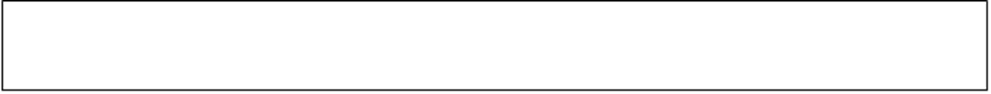 Lett. c-quater)[clausole a selezione alternativa]di non aver commesso grave inadempimento nei confronti di uno o più subappaltatori, riconosciuto o accertato con sentenza passata in giudicato; [oppure]comunica il verificarsi delle seguenti fattispecie che potrebbero essere riconducili all’art. 80, comma 5, lett. c-quater), del Codice e in particolare:[in caso affermativo rispetto ad una o più delle fattispecie di cui all’art. 80 comma 5, lettere c-bis), c-ter) e c-quater del Codice]di aver adottato le misure di self cleaning di seguito descritte (ad es. di aver risarcito interamente il danno, di essersi impegnato formalmente a risarcire il danno, di aver adottato misure di carattere tecnico o organizzativo idonee a prevenire ulteriori illeciti):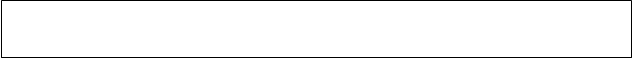 Lett. f-bis)di non presentare nella presente procedura e negli eventuali affidamenti di subappalti documentazione o dichiarazioni non veritiere;Lett. f-ter)di non essere iscritto nel casellario informatico tenuto dall’Osservatorio dell’ANAC per aver presentato false dichiarazioni o falsa documentazione nelle procedure di gara e negli affidamenti di subappalti. Il motivo di esclusione perdura fino a quando opera l'iscrizione nel casellario informatico;Lett. i)Per l’esecuzione dei necessari accertamenti relativi ai motivi di esclusione di cui all’art. 80, comma 5, lettera i), del Codice, che il competente Ufficio Servizio Lavoro o Centro Provinciale per l’impiego presso la provincia del luogo dove ha sede l’impresa è il seguente:______________________________________________________, indirizzo: ______________________________________________________;Lett. l)che, ad integrazione di quanto indicato nella parte III, sez. D, punto 5) del DGUE, i dati identificativi dei soggetti di cui all’art. 80 commi 5), lettera l) del D.Lgs. n. 50/2016, sono i seguenti:Lett. m)di trovarsi rispetto ad un altro partecipante alla medesima procedura di affidamento, in una situazione di controllo di cui all'articolo 2359 del codice civile o in una qualsiasi relazione, anche di fatto, ma che la situazione di controllo o la relazione non hanno comportato che le offerte siano imputabili ad un unico centro decisionale [se pertinente]di aver formulato la propria offerta in via del tutto autonoma, pur sussistendo una situazione di soggezione a controllo ai sensi dell’art. 2359 c.c. ovvero una qualsiasi relazione, anche di fatto, nei confronti dei soggetti partecipanti alla procedura di seguito indicati:Ulteriori motivi di esclusione previsti dalla normativa nazionale[clausole a selezione alternativa]che non è azienda o società sottoposta a sequestro o confisca ai sensi dell’articolo 12-sexies del decreto-legge 8 giugno 1992, n. 306, convertito, con modificazioni, dalla legge 7 agosto 1992, n. 356, o degli articoli 20 e 24 del decreto legislativo 6 settembre 2011, n. 159 affidata ad un custode o amministratore giudiziario o finanziario;[oppure]che è azienda o società sottoposta a sequestro o confisca ai sensi dell’articolo 12-sexies del decreto-legge 8 giugno 1992, n. 306, convertito, con modificazioni, dalla legge 7 agosto 1992, n. 356, o degli articoli 20 e 24 del decreto legislativo 6 settembre 2011, n. 159 ed affidata ad un custode o amministratore giudiziario o finanziario, in base al seguente provvedimento: [clausole a selezione alternativa]di non essere:affidatario degli eventuali incarichi di progettazione per progetti posti a base di gara relativi al presente Appalto;un soggetto controllato, controllante o collegato ai soggetti di cui alla precedente lettera a);un dipendente dei soggetti di cui alla precedente lettera a), un loro collaboratore nello svolgimento dell’incarico o un dipendente di quest’ultimo, né l’affidatario di attività di supporto alla progettazione e o un suo dipendente.[ovvero]che, pur trovandosi in una delle condizioni di cui alle precedenti lettere a), b) o c), e, in particolare______________, l’esperienza acquisita nell’espletamento degli incarichi di progettazione non è tale da determinare un vantaggio che possa falsare la concorrenza con gli altri Operatori, in quanto_________________________;CRITERI DI SELEZIONEche, ai sensi dell’art.90, comma 1, del d.P.R. 207/10, è in possesso dei seguenti requisiti di ordine tecnico-organizzativo:a.1)	importo dei lavori analoghi a quelli in gara, riconducibili alle singole categorie, eseguiti direttamente nel quinquennio antecedente la data della lettera di invito, non inferiore all’importo dei lavori in appalto di cui al Capo II.2.1) punto 1) della lettera di invito da dimostrare, contestualmente alla presentazione dell’offerta, con CEL (certificati esecuzione lavori) emessi con protocollo ANAC ed eseguiti per conto di soggetti di cui all’art. 3 comma 1 lett. A del d.lgs. 50/2016;a.2)	costo complessivo sostenuto per il personale dipendente non inferiore al 15% dell’importo dei lavori di cui al precedente punto a.1) da dimostrare tramite uno o più dei seguenti documenti: bilanci riclassificati in base alle normative europee recepite nell'ordinamento italiano, articoli 2423 e seguenti del codice civile, corredati dalle note integrative e dalla relativa nota di deposito oppure dichiarazioni annuali IVA ovvero Modello Unico corredati da relativa ricevuta di presentazione, oppure libri paga, relativi anche ad un solo anno del quinquennio antecedente la data del bando;a.3)	adeguata attrezzatura tecnica da dimostrare tramite dichiarazione con elenco dettagliato e specifiche tecniche di tale attrezzatura posseduta;Nel caso di imprese già in possesso dell’attestazione SOA relativa ai lavori da eseguire, non è richiesta ulteriore dimostrazione circa il possesso dei requisiti.INFORMAZIONI RELATIVE AI MEZZI DI PROVAche le seguenti autorità pubbliche o soggetti terzi, sono responsabili al rilascio dei seguenti documenti complementari:[compilare i seguenti campi solo qualora le relative informazioni siano conosciute dall’operatore]di essere in grado, su richiesta e senza indugio, di fornire la documentazione complementare.ULTERIORI INFORMAZIONI RILEVANTIInformazioni di carattere generaleche la propria azienda detiene tutte le autorizzazioni amministrative, i nulla osta, le licenze, i pareri ed i permessi, comunque denominati, eventualmente necessari per l'esercizio della propria attività e la prestazione dell'appalto;dichiara remunerativa l’offerta economica presentata giacché per la sua formulazione ha preso atto e tenuto conto:a)	delle condizioni contrattuali e degli oneri, compresi quelli eventuali relativi in materia di sicurezza, di assicurazione, di condizioni di lavoro e di previdenza e assistenza in vigore nel luogo dove devono essere svolte le prestazioni;b)	di tutte le circostanze generali, particolari e locali, nessuna esclusa ed eccettuata, che possono avere influito o influire sia sulla prestazione, sia sulla determinazione della propria offerta;c)	di aver controllato le voci e le quantità riportate nel computo metrico estimativo, attraverso l’esame degli elaborati progettuali e di aver tenuto conto delle eventuali discordanze nelle indicazioni qualitative e quantitative delle voci rilevabili dal computo metrico estimativo nella formulazione dell’offerta che, riferita all’ esecuzione dei lavori secondo gli elaborati progettuali posti a base di gara, resta comunque fissa ed invariabile;che la propria offerta sarà improntata a serietà, integrità, indipendenza e segretezza, e che conformerà i propri comportamenti ai principi di lealtà, trasparenza e correttezza, e che non ha posto in essere, né praticato intese restrittive della concorrenza ai sensi della normativa vigente;che l’offerta che andrà a rappresentare alla Stazione appaltante è rispettosa delle misure per la prevenzione degli infortuni e per l’igiene del lavoro previste dal D.Lgs. n. 81 del 9 aprile 2008 e farà espressa menzione dei costi della sicurezza a proprio carico quale Appaltatore, ai sensi dell’art. 95, comma 10, del D.Lgs. 50/2016, che risulteranno ponderati e congrui rispetto alle prestazioni richieste ed alla normativa di settore;allega il certificato rilasciato dalla Stazione Appaltante attestante la presa visione dello stato dei luoghi in cui deve essere eseguita la prestazioneche, ai sensi dell’art. 26, comma 1, lettera a), n. 2) del D.Lgs. 81/08, e dell’Allegato XVII al predetto Decreto, è in possesso dei requisiti di idoneità tecnico professionale in tema di sicurezza sui luoghi di lavoro, e che dunque:ha provveduto alla redazione del documento di valutazione dei rischi ai sensi dell’art. 17, comma 1°, lettera a) del D.Lgs. 81/08, o ha comunque reso autocertificazione ai sensi dell’art. 29, comma 5°, del predetto Decreto;non è oggetto di provvedimenti di sospensione o interdittivi di cui all’art. 14 del D.Lgs. 81/08;che sarà tenuto a trasmettere, prima dell’avvio delle prestazioni, la documentazione di avvenuta denunzia agli enti previdenziali, inclusa la cassa edile, assicurativi e antinfortunistici, nonché copia del piano di sicurezza di cui all’art. 105, comma 17, del D. Lgs. 50/16, ove necessario in ragione dell’oggetto delle prestazioni dell’appalto;[Per gli operatori economici non residenti e privi di stabile organizzazione in Italia] si impegna ad uniformarsi, in caso di aggiudicazione, alla disciplina di cui agli articoli 17, comma 2, e 53, comma 3 del d.p.r. 633/1972 e a comunicare alla Stazione Appaltante la nomina del proprio rappresentante fiscale, nelle forme di legge;che, in caso di restituzione della garanzia provvisoria costituita in contanti, il relativo versamento dovrà essere effettuato sul conto corrente bancario IBAN n. ________ intestato a _______, presso _____;(ai fini dell’eventuale riduzione della garanzia provvisoria) di possedere i requisiti di cui all’art. 93, comma 7 del Codice;di aver esaminato tutta la documentazione di gara e, in particolare, il Capitolato Speciale di Appalto/Capitolato Tecnico, e di accettare, senza condizione o riserva alcuna, tutte le norme e disposizioni contenute nei predetti elaborati; di essere edotto degli obblighi derivanti dal «Codice di comportamento dei dipendenti dell’Istituto Nazionale della Previdenza Sociale, ai sensi dell’art. 54, comma 5, del decreto legislativo 30 marzo 2001, n. 165», adottato dall’Istituto e  reperibile sul sito internet www.inps.it; si impegna, in caso di aggiudicazione, ad osservare e a far osservare ai propri dipendenti e collaboratori, per quanto applicabile, il suddetto codice, pena la risoluzione del Contratto;accetta, ai sensi dell’art. 100, comma 2 del Codice, i requisiti particolari, ove previsti, per l’esecuzione del contratto nell’ipotesi in cui risulti aggiudicatario; si impegna a sottoscrivere la dichiarazione di conformità agli standard sociali minimi di cui all’allegato I al decreto del Ministero dell’Ambiente e della Tutela del Territorio e del Mare del 6 giugno 2012, allegata al contratto;[clausole a selezione alternativa]di essere iscritto nell’elenco dei fornitori, prestatori di servizi non soggetti a tentativo di infiltrazione mafiosa (c.d. white list) istituito presso la Prefettura della provincia di _______________________; [oppure] di aver presentato domanda di iscrizione nell’elenco dei fornitori, prestatori di servizi non soggetti a tentativo di infiltrazione mafiosa (c.d. white list) istituito presso la Prefettura della provincia di ______________;[clausole a selezione alternativa]la non sussistenza, ai fini dell’applicazione dell’art. 53 co. 5 lett.a) e dell’art. 29 del Dlgs. 50/2016 di informazioni fornite nell’ambito dell’offerta che costituiscano segreti tecnici o commerciali e, qualora un partecipante alla gara eserciti la facoltà di “accesso agli atti”, autorizza la stazione appaltante a rilasciare copia di tutta la documentazione presentata per la partecipazione alla gara;[oppure] la sussistenza, nell’ambito dell’offerta di informazioni che costituiscono segreti tecnici o commerciali, ai fini dell’applicazione dell’art. 53 comma 5 lett.a) e dell’art. 29 del Dlgs. 50/2016 quali (indicare n. pag., sezioni precise, parti e riferimenti specifici della documentazione):_____________________________________________________________________________________________________________________________________________________________________________________________per le seguenti motivazioni:	________________________________________________________________A comprova di quanto dichiarato si allega la seguente documentazione:_________________________________________________________________e che, pertanto, non autorizza, qualora un partecipante alla gara eserciti la facoltà di “accesso agli atti”, la stazione appaltante a rilasciare copia dell’offerta e delle giustificazioni che saranno eventualmente richieste in sede di verifica delle offerte anomale, in quanto coperte da segreto tecnico/commerciale;di essere edotto che, ai sensi del comma 6 dell’art. 53 del D. Lgs. 50/2016, il diritto di accesso sulle informazioni fornite nell’ambito dell’offerta o a giustificazione della medesima che costituiscono segreti tecnici e commerciali, è comunque consentito al concorrente che lo chieda in vista della difesa in giudizio dei propri interessi in relazione alla procedura di affidamento del contratto nell’ambito della quale viene formulata la richiesta di accesso;di essere informato, ai sensi e per gli effetti del Regolamento UE 2016/679 del Parlamento Europeo e del Consiglio del 27 aprile 2016 “relativo alla protezione delle persone fisiche con riguardo al trattamento dei dati personali, nonché alla libera circolazione di tali dati e che abroga la direttiva 95/46/CE (Regolamento generale sulla protezione dei dati)”, nonché del D.Lgs. 101/2018 e del d.lgs. n. 196/2003 e s.m.i., che i dati personali raccolti saranno trattati, anche con strumenti informatici, esclusivamente nell’ambito e per le finalità del procedimento per il quale la presente dichiarazione viene resa;che, con riferimento alla presente gara, non ha presentato offerta in più di un raggruppamento o consorzio, ovvero singolarmente e quale componente di un raggruppamento o consorzio; che non sussistono le condizioni di cui all’art. 53, comma 16 ter del D. Lgs. 165/2001 e di non essere incorsi, ai sensi della normativa vigente, in ulteriori divieti a contrarre con la pubblica amministrazione;che comunicherà alla Stazione appaltante qualunque tentativo di turbativa, nonché qualunque irregolarità o illecito nelle fasi di svolgimento della procedura e/o in quelle di esecuzione del contratto;che acconsentirà, in caso di affidamento dell’appalto, all’esecuzione anticipata del medesimo su semplice richiesta della Stazione appaltante, per motivate ragioni di urgenza;che assumerà a proprio carico senza diritto di rivalsa i costi sostenuti per la registrazione del contratto e gli altri costi accessori della procedura, dovuti per legge, indicati, a titolo non esaustivo, nel Capitolato Speciale d’Appalto/Capitolato Tecnico;che assumerà a proprio carico tutti gli oneri previdenziali, assicurativi e retributivi previsti dalla legge;A tal fine dichiara che i propri dati contributivi sono i seguenti:CCNL APPLICATO___________________________________DIMENSIONE AZIENDALEN. dipendenti ________________DATI INAILCodice ditta ___________________________PAT sede legale impresa ______________________DATI INPSmatricola azienda ________________________codice sede INPS_________________________DATI CASSA EDILE-codice impresa _________________________-cassa edile:	provinciale	regionaleche tutte le copie presentate sono conformi all’originale in possesso, ai sensi art. 19 D.P.R. 445 del 28/12/2000 e ss.mm.ii e che in caso di richiesta è in grado di produrle senza indugio;che manterrà in ogni caso il massimo riserbo su tutti i dati e le informazioni di cui verrà a conoscenza in occasione e/o nel corso delle procedure alle quali sarà invitato, affinché i medesimi mantengano il proprio carattere segreto e/o riservato, ai fini della più piena tutela degli eventuali diritti di privativa industriale interessati e del riserbo sui dati non diffondibili secondo quanto disposto dal Regolamento UE 679/2016 (RGPD), dal D.lgs. 196/03, così come modificato ed integrato ai sensi del D.Lgs.101/2018 e dei successivi provvedimenti regolamentari ed attuativi;che, ai sensi e per gli effetti del Regolamento UE 679/2016, («Regolamento (Ue) 2016/679 del Parlamento Europeo e Del Consiglio del 27 aprile 2016 relativo alla protezione delle persone fisiche con riguardo al trattamento dei dati personali, nonché alla libera circolazione di tali dati, che abroga la direttiva 95/46/CE - regolamento generale sulla protezione dei dati»), nonché del Decreto legislativo 30 giugno 2003 n. 196 (Codice in materia di protezione dei dati personali), così come integrato e modificato dal Decreto legislativo 10 agosto 2018 n. 101, dando atto di aver ricevuto dall’INPS tutte le informazioni necessarie in proposito, con la sottoscrizione della presente dichiarazione e la partecipazione alla procedura, espressamente accetta e liberamente presta proprio specifico consenso al trattamento dei dati personali, anche acquisiti da terzi detentori che li abbiano messi a disposizione della stazione appaltante, finalizzato alla procedura di gara in epigrafe, in relazione a tutte le finalità previste per legge e/o indicate dal bando e dal disciplinare di gara/lettera d’invito;di autorizzare espressamente la Stazione Appaltante ad inviare comunicazioni, ivi comprese quelle a mezzo fax, ai recapiti indicati in precedenza nella apposita tabella;[Luogo e Data]___________,___________.                                                                                                 [Firma dell’Operatore]_________________________N.B. la dichiarazione integrativa al DGUE deve essere presentata:nel caso di raggruppamenti temporanei, consorzi ordinari, GEIE, da tutti gli operatori economici che partecipano alla procedura in forma congiunta; nel caso di aggregazioni di imprese di rete da ognuna delle imprese retiste, se l’intera rete partecipa, ovvero dall’organo comune e dalle singole imprese retiste indicate;nel caso di consorzi cooperativi, di consorzi artigiani e di consorzi stabili, dal consorzio e dai consorziati per conto dei quali il consorzio concorre; In caso di incorporazione, fusione societaria o cessione d’azienda, le dichiarazioni di cui all’art. 80, commi 1, 2 e 5, lett. l) del Codice, devono riferirsi anche ai soggetti di cui all’art. 80 comma 3 del Codice che hanno operato presso la società incorporata, fusasi o che ha ceduto l’azienda nell’anno antecedente la data di pubblicazione del bando di gara.Informazione antimafia Dichiarazione sostitutiva familiari conviventi Dichiarazione sostitutiva di certificazione(D.P.R. n. 445 del 28.12.2000)_l_ sottoscritt_ (cognome e nome) __________________________________________________________nat_ a __________________________ Prov. ________ il ________________ residente a_____________________ via/piazza _____________________________________n._________________in qualità di_____________________________________________________________________________della Società____________________________________________________________________________consapevole delle sanzioni penali in caso di dichiarazioni false e della conseguente decadenza dai benefici eventualmente conseguiti (ai sensi degli artt. 75 e 76 D.P.R. 445/2000) sotto la propria responsabilità DICHIARAai sensi del D.Lgs 159/2011     di avere i seguenti familiari conviventi (*) di maggiore età:    Di NON  avere familiari conviventi (*) di maggiore età.Il/la sottoscritto/a dichiara inoltre di essere informato/a, ai sensi del D.Lgs. n. 196/2003 e ss.mm.ii. (codice in materia di protezione di dati personali) che i dati personali raccolti saranno trattati, anche con strumenti informatici, esclusivamente nell’ambito del procedimento per il quale la presente dichiarazione viene resa.______________________                         ______________________________________________             data                                              				firma leggibile del dichiarante (**)(*) Per “familiare convivente” si intende “chiunque conviva” con il dichiarante, purché maggiorenne.(**) La presente dichiarazione deve essere compilata e sottoscritta da tutti i soggetti di cui all’art.85 del D.Lgs 159/2011N.B.: la presente dichiarazione non necessita dell’autenticazione della firma e sostituisce a tutti gli effetti le normali certificazioni richieste o destinate ad una pubblica amministrazione nonché ai gestori di pubblici servizi e ai privati che vi consentono.L’Amministrazione si riserva di effettuare controlli, anche a campione, sulla veridicità delle dichiarazioni (art. 71, comma 1, D.P.R. 445/2000).In caso di dichiarazione falsa il cittadino sarà denunciato all’autorità giudiziaria. ISTITUTO NAZIONALE PREVIDENZA SOCIALEDirezione regionale Puglia ALLEGATO [B]DICHIARAZIONE INTEGRATIVA AL DGUE E ULTERIORI INFORMAZIONI RILEVANTI(ai sensi degli artt. 46 e 47 del d.P.R. n. 445 del 28 dicembre 2000)Sostituzione infissi nuova reception e porte REI vano scala  del Disaster Recovery INPS di Casamassima (BA ) - S.S.100 Km 17+500 presso il Centro Commerciale «il Baricentro» - Torre  DCIG: [8438148403] - CUP: [F71B20000460005]Cognome e nomeLuogo di nascitaData di nascitaCodice fiscaleCarica rivestitaPoteri associati alla caricaData di assunzione della caricaEventuale data di cessazione dalla carica___/__/____/__/____/__/____/__/____/__/__Cognome e nomeLuogo di nascitaData di nascitaCarica rivestitaTipologia di provvedimentoData e numeroGiudice emittenteReatoDurata della pena principaleDurata della pena accessoria dell’incapacità di contrattare con la PA___/__/____/__/____/__/____/__/___/__/__Cognome e nomeLuogo dinascitaData dinascitaCarica rivestitaTipologia di provvedimentoData e numeroGiudice emittenteReato___/__/____/__/____/__/____/__/____/__/__Denominazione impresaControllo/RelazioneTipologia di controllo ex art. 2359 c.c. /Relazione1___________________controllantecontrollatasituazione di fattoazionario (partecipazione del _______ %)contrattuale altro 2___________________controllantecontrollatasituazione di fattoazionario (partecipazione del _______ %)contrattuale altro Numero e anno del provvedimento di sequestro o di confiscaGiudice emittenteNatura del provvedimentoNominativo del custode, o dell’amministratore_____________/______Art. 12-sexies della l. 356/92Artt. 20 e 24 del D.Lgs. 159/11Motivo di esclusione/Criterio di selezioneDocumentazione complementareAutorità o organismo responsabile al rilascioPunti di contattoCodice fiscaleCognome e nomeData dinascitaLuogo dinascitaLuogo diresidenza___/__/__           __/__/__           __/__/____/__/____/__/__